65% of students have been released from probation with skills to enter the tech field. 30,000 Feet has also helped to decrease recidivism among many youth and their peers by 40% from providing them with a safe welcoming and productive place to be on and off probation.The data included in this report reflects youth served during State Fiscal Year 2023.DATA ON PARTICIPANTS SERVED – INDIVIDUAL SERVICES - (Cumulative for the SFY)DATA ON PARTICIPANTS SERVED – INDIVIDUAL SERVICES - (Cumulative for the SFY)DATA ON PARTICIPANTS SERVED – INDIVIDUAL SERVICES - (Cumulative for the SFY)DATA ON PARTICIPANTS SERVED – INDIVIDUAL SERVICES - (Cumulative for the SFY)Total Individual Participants Served Total Individual Participants Served          153GenderA.  Female7347%GenderB.  Male8052%GenderC.  Not disclosed127%Age14 and under6945%Age14 – 152516%AgeB.  16 – 173825%AgeD.  18 – 212013%AgeE.  22 – 2410%Ethnicity / RaceA.  Hispanic/Latino10%Ethnicity / RaceB.  American Indian or  Native00%Ethnicity / RaceC.  Asian/Pacific Islander85%Ethnicity / RaceD.  Black or African American13085%Ethnicity / RaceE.  White53%Ethnicity / RaceF.  Multiracial95%Ethnicity / RaceG. Not Disclosed00%Education LevelA. 0 – 12th Grade14796%Education LevelC.  High School graduate or equivalent43%Education LevelD.  Post-Secondary Education21%Education LevelE. Not Employed at Program Enrollment5234%Other DemographicsBasic Skills Deficient 10166%Other DemographicsDropout or Potential Dropout85%Other DemographicsEconomically Disadvantaged11072%Other DemographicsYouth with a Disability74%Other DemographicsLimited English Proficient32%Other DemographicsPregnant or Parenting0%Other DemographicsOffender42%Other DemographicsHomeless or Runaway Youth 10%Other DemographicsFoster Youth (or aged out of foster care) 02%Other DemographicsYouth from Families Receiving Public Assistance11072%PROGRAM SERVICES, ACTIVITIES, AND OTHER RELATED ASSISTANCE FOR INDIVIDUAL SERVICES - (Cumulative for the SFY)PROGRAM SERVICES, ACTIVITIES, AND OTHER RELATED ASSISTANCE FOR INDIVIDUAL SERVICES - (Cumulative for the SFY)PROGRAM SERVICES, ACTIVITIES, AND OTHER RELATED ASSISTANCE FOR INDIVIDUAL SERVICES - (Cumulative for the SFY)PROGRAM SERVICES, ACTIVITIES, AND OTHER RELATED ASSISTANCE FOR INDIVIDUAL SERVICES - (Cumulative for the SFY)Received Education, Employment Preparation, or Work Readiness/Job Training Activities (Includes Training in ABE/Remedial, Basic Skills, Classroom, Labor Market Info, Life Skills, and Occupational Skills) Received Education, Employment Preparation, or Work Readiness/Job Training Activities (Includes Training in ABE/Remedial, Basic Skills, Classroom, Labor Market Info, Life Skills, and Occupational Skills) 4529%Received Work Experience, Internship, or Apprenticeship ActivitiesReceived Work Experience, Internship, or Apprenticeship Activities5536%Received Community Involvement and Leadership Development ActivitiesReceived Community Involvement and Leadership Development Activities6542%Received Post-Secondary Exploration, Career Guidance and Planning ActivitiesReceived Post-Secondary Exploration, Career Guidance and Planning Activities6542%Received Mentoring ActivitiesReceived Mentoring Activities6744%Received Support ServicesReceived Support Services9260%Received Financial Literacy EducationReceived Financial Literacy Education6241%INDICATORS OF PERFORMANCE FOR INDIVIDUAL SERVICES - (Cumulative for the SFY)INDICATORS OF PERFORMANCE FOR INDIVIDUAL SERVICES - (Cumulative for the SFY)INDICATORS OF PERFORMANCE FOR INDIVIDUAL SERVICES - (Cumulative for the SFY)INDICATORS OF PERFORMANCE FOR INDIVIDUAL SERVICES - (Cumulative for the SFY)Attained Work Readiness GoalsAttained Work Readiness Goals4529%Attained Education GoalsAttained Education Goals4026%Received Academic Credit or Service-Learning CreditReceived Academic Credit or Service-Learning Credit53%Obtained High School Diploma, GED, Remained in School, Obtained a Certificate or Degree, or Dropout - Returned to SchoolObtained High School Diploma, GED, Remained in School, Obtained a Certificate or Degree, or Dropout - Returned to School3221%Entered Post Secondary Education, Vocational/Occupational Skills Training, Apprenticeship, or MilitaryEntered Post Secondary Education, Vocational/Occupational Skills Training, Apprenticeship, or Military53%Entered employmentEntered employment85%Retained employment, increased wages or advanced careerRetained employment, increased wages or advanced career2919%Completed Program ObjectiveCompleted Program Objective4630%CUSTOMER SATISFACTION FOR PERFORMANCE FOR INDIVIDUAL SERVICES - (Cumulative for the SFY)CUSTOMER SATISFACTION FOR PERFORMANCE FOR INDIVIDUAL SERVICES - (Cumulative for the SFY)CUSTOMER SATISFACTION FOR PERFORMANCE FOR INDIVIDUAL SERVICES - (Cumulative for the SFY)CUSTOMER SATISFACTION FOR PERFORMANCE FOR INDIVIDUAL SERVICES - (Cumulative for the SFY)Number of participants rating experience as “Excellent”Number of participants rating experience as “Excellent”3322%Number of participants rating experience as “Very Good”Number of participants rating experience as “Very Good”2516%Number of participants rating experience as “Average”Number of participants rating experience as “Average”64%Number of participants rating experience as “Below Average”Number of participants rating experience as “Below Average”10%Number of participants rating experience as “Poor”Number of participants rating experience as “Poor”10%Total Number of Surveys CompletedTotal Number of Surveys Completed6643%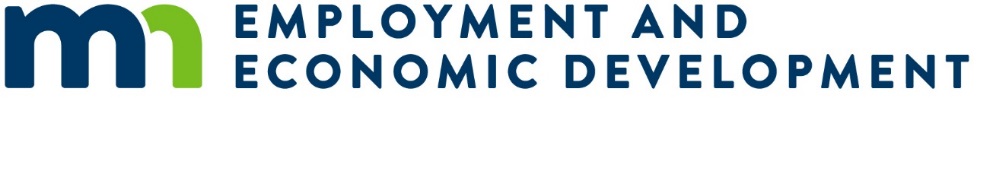 